SupplementaryTable Ⅰ CO2 capacity of magnesite slag under different conditions ( 10% CO2 )Table SⅠ Different MgO-based adsorbents performance Table SⅡ The XRF results of calcined magnesite slag at 500 oC for 5 h Table Ⅱ Porous structure parameters achieved by N2 adsorption-desorption isotherm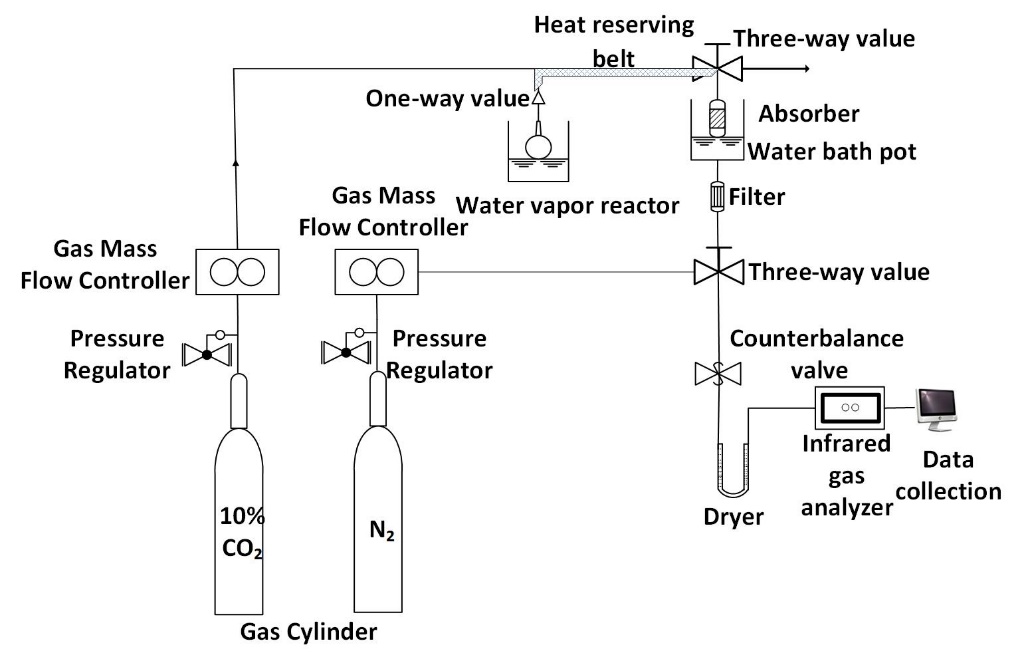 Figure 1 CO2 adsorption experiment chartFigure 2 TG-DSC curve of the magnesite slag(a)(b)(c)(d)(e)(f)(g)(h)Figure S1 N2 adsorption-desorption isotherms (a, c, e, g) and pore size distributions (b, d, f, h) of magnesite slag calcined at 500 oC for 5 h, 600 oC for 5 h, after 4 cycles and after 8 cycles (P / P0: relative pressure; STP: standard temperature and pressure)Calcination temperature, oCCalcination time, hAdsorption temperature, oCFlow rate, mL/minAdsorption pressure, MpaCO2 adsorption capacity, mmol/g  5005601000.11.165505601000.11.046005601000.10.976505601000.10.625003601000.1       0.845004601000.10.89 5006601000.11.135005401000.10.88 5005801000.11.4350051001000.11.075005801500.11.115005802000.11.085005801500.42.125005801500.83.01AdsorbentsCalcination tempterature, oCCalcination time, hRegeneration temperature, oC Adsorption temperature, oCAdsorption Capacity, mmol/gMgO/Al2O3276005120250.73MgO ( solvothermal) 284506.7---MgO/OMC299006200252.04MgO/ CMK-3308008.8800251.81MgO(solvothermal) 3155022160-840900.36Foam magnesia326001230-6001002.61MgO/Al-SBA334507.8100251.36MgO344008.6-500.81MgO/k-SBA3554017300200.91MgO364005.3-501.59MG-480-42-13.8374800.7-600.77MgO/BM2.5h383230.5850251.61MgO/Al2O3-0.2394001450602.1Calcinated magnestie225504550601.82Calcinated magnesite slag (This work)5005550803.01ElementContent/% MgSiMnCaFeAl32.1811.093.181.511.193.82SampleBET surface area, m2/gPore volume, cm3/gPore size, Åcalcined magnesite slag ( 500 oC )51.260.0826.39calcined magnesite slag ( 600 oC )28.030.0427.30After 4 cycles26.860.0529.85After 8 cycles29.430.0427.42